       О внесении изменений и дополнений в постановление от 17декабря 2019 года № 87 «О детализации кодов подвидов по видам доходов главными администраторами которых являются органы местного самоуправления Администрации сельского поселения Буруновский   сельсовет муниципального района Гафурийский район Республики Башкортостан»В целях реализации бюджетных полномочий по администрированию доходов, зачисляемых в бюджет сельского поселения Буруновский  сельсовет муниципального района Гафурийский район Республики Башкортостан и в соответствии с положениями Бюджетного кодекса Российской Федерации, Администрация сельского поселения Буруновский  сельсовет муниципального района Гафурийский район Республики Башкортостан постановляет:Внести в Постановление от 17 декабря 2019 года № 87 «О детализации кодов подвидов по видам доходов главными администраторами которых являются органы местного самоуправления Администрации сельского поселения Буруновский   сельсовет муниципального района Гафурийский район Республики Башкортостан» изменения:Исключить код бюджетной классификации:для кода классификации доходов 000 1 08 04020 01 0000 110 «Государственная пошлина за совершение нотариальных действий должностными лицами органов местного самоуправления, уполномоченными в соответствии с законодательными актами Российской Федерации на совершение нотариальных действий»   исключить код подвида дохода:Прошитые и заверенные копии постановлений необходимо представить в2. Контроль  за исполнением настоящего постановления оставляю за собой. И.о. Главы администрации сельского поселенияБуруновский сельсовет:                                          А.М.АбдуллинБАШ[ОРТОСТАН РЕСПУБЛИКА]Ы;АФУРИ РАЙОНЫ МУНИЦИПАЛЬ РАЙОНЫ* БУРУНОВКААУЫЛ СОВЕТЫАУЫЛ БИЛ"М"№ЕХАКИМИ"ТЕ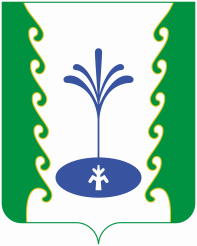 РЕСПУБЛИКА БАШКОРТОСТАНАДМИНИСТРАЦИЯ СЕЛЬСКОГО ПОСЕЛЕНИЯ БУРУНОВСКИЙСЕЛЬСОВЕТМУНИЦИПАЛЬНОГО РАЙОНА ГАФУРИЙСКИЙ РАЙОН АРАРПОСТАНОВЛЕНИЕ«06»  август   2020 й.№ 37         «06» августа   2020 г.4000 110Прочие поступления.